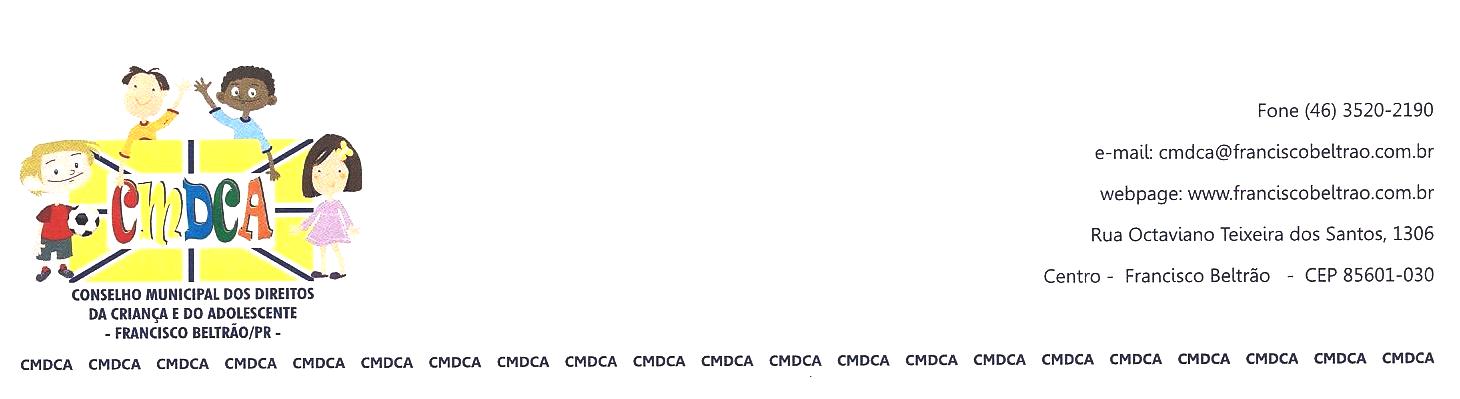 CMDCA – CONSELHO MUNICIPAL DOS DIREITOS DA CRIANÇA E DO ADOLESCENTE – FRANCISCO BELTRÃO – PRATA Nº 004/2014 Aos treze dias do mês de maio de dois mil e quatorze, às oito horas e trinta minutos reuniram-se no CREAS – Centro de Referência Especializado de Assistência Social, situado na Rua Mandaguari, sn, bairro Luther King, para reunião ordinária, os Conselheiros do CMDCA – Conselho Municipal dos Direitos da Criança e do Adolescente. Estavam presentes os Conselheiros Não Governamentais: representante Clube dos Desbravadores – Antonio Ribeiro da Rosa e Marli Ribeiro da Rosa, APAE Associação de Pais e Amigos dos Excepcionais – Marcos R. Susin, Clube do Proerd – Rosina Colpani e Jaimir Gomes da Rosa. Não foi justificada a ausência da representante do Centro Espírita Mensageiros da Paz e da AMARBEM. Conselheiros Governamentais: Escola Oficina Adelíria Meurer – Sérgio Kupkowski, Secretaria Municipal de Esportes - Édio Vescovi, Secretaria Municipal de Assistência Social – Ana Lúcia Manfroi e Luiz Graczik, da Secretaria Municipal de Educação – Cláudia L. R. Antonietti. Estiveram também presentes os representantes do Conselho Tutelar, a Sra. Vera Lúcia Pires, José da Silva e Hildegard M. Reichert, representante do NEDDIJ Jakeline Martha Correa Schneider. Dando início a esta reunião o então presidente Édio Vescovi deseja boas vindas a todos, realizada a leitura da pauta desta reunião e a aprovação da ATA Nº 003/2014. Após a palavra é passada para o vice-presidente deste Conselho o Sr. Sérgio Kupkowski, o qual realiza uma pequena apresentação dos trabalhos que são realizados no CREAS para que todos os conselheiros conheçam bem como realiza o convite à todos da Campanha de Enfrentamento a Violência sexual contra crianças e adolescentes e fala da programação que acontecerá neste dia. Seguindo a pauta leitura do Ofício nº 01/2014 do Conselho Tutelar realizando o convite para a Campanha de Enfrentamento a Violência sexual contra crianças e adolescentes que acontecerá em 17 de maio de 2014 às 14 horas na Escola Recanto Feliz – CAIC. Também do Conselho Tutelar recebido o Ofício Nº 2014002751 – solicitando alguns materiais para o melhor andamento dos trabalhos. Seguindo, realizado a leitura da correspondência recebida da YABÁ Consultoria referente ao EDITAL 2013 da FUNDAÇÃO ITAÚ SOCIAL, solicitando aos conselhos contemplados a realização de um relatório em Power Point de todas as entidades que foram beneficiadas, com o fim de acompanhar o andamento dos projetos; Este relatório deverá constar: Orçamento com o valor doado pela empresa Itaú; Data do repasse dos recursos do CMDCA para a entidade beneficiada; Nome e logo do projeto; Quantidades de beneficiados (número e idade das crianças); Objetivo da ação/projeto; Primeiros resultados já percebidos (ações já efetivamente realizadas até o dia da entrega do relatório); 4 fotos das atividades; Lembrando que o apoio aos FMDCA promovido pela Fundação Itaú Social possibilitou a destinação de recursos para 80 cidades; e são mais de 300 projetos sociais beneficiados, solicitando portanto o encaminhamento deste relatório até o dia 25 de Maio de 2014. Nada mais havendo a tratar, encerra-se esta reunião cujas assinaturas de presença constam no Livro de Presença do CMDCA e esta ata, após lida e aprovada, será assinada por todos.